Памятка по студенческим организациямВ МГУ большое число различных студенческих организаций. Поскольку в их названиях и сферах их деятельности легко запутаться, мы составили памятку для студентов мехмата. Зачем о них нужно знать?План-минимум: информационная грамотность. Когда Вы сталкиваетесь в МГУ с деятельностью какой-либо из организаций, Вы заранее представляете, чего можно от этого ждать. Когда Вы читаете в СМИ словосочетание «студенты МГУ», скорее всего, речь идёт об одной из студенческих организаций МГУ, а не обо всех студентах в совокупности.План-максимум: участие в деятельности студенческих организаций. Когда Вы сталкиваетесь с какой-либо проблемой и хотите на неё повлиять, Вы знаете, куда можно обратиться. Если Вы чувствуете в себе желание и силы что-то изменить, Вы поймёте, в какой организации это лучше делать. Когда «студентам МГУ» приписывается мнение или деятельность, которые не соответствуют вашим убеждениям, вы свободно можете донести до конкретной организации свои мысли, вступить неё или быть избранным, чтобы изменить её изнутри.Почему их так много?В силу разных обстоятельств данные организации создавались студентами либо администрацией МГУ. За последние двадцать лет в МГУ не было прецедентов ликвидации студенческих организаций, поскольку существование каждой из них аргументируется традицией сотрудничества студентов с руководством.Чем они отличаются друг от друга?Отличие между этими организациями таково: они или являются  выборными органами студенческого самоуправления, или же органами самодеятельности с добровольным членством. Но даже это отличие не мешает разным организациям заниматься общими направлениями деятельности, что вносит путаницу в их восприятие студентами.В первой части памятки рассказано о факультетских организациях, во второй – об их общеуниверситетских аналогах. Рассказ о каждой структуре состоит из фактического описания, основанного на уставах и проектах организации, и небольшого исторического экскурса, посвящённого типичному для каждой организации мировоззрению и позиции по студенческим проблемам.Одобрено Студенческим советом мехмата, август 2013г.Студенческие организации мехматаСтуденческий совет мехмата (далее – Студсовет)Официальный орган студенческого самоуправления на мехмате. Создан в декабре 2011 года и полноценно избран в марте 2012 года; в дальнейшем выборы проводятся каждый осенний семестр до 1 декабря с предварительным оповещением. От каждого потока выбирается не более 3 студентов (от эконом-потока – не более 1), выдвинуться в кандидаты имеет право любой студент. Для легитимного голосования необходимо участие не менее 50% студентов потока.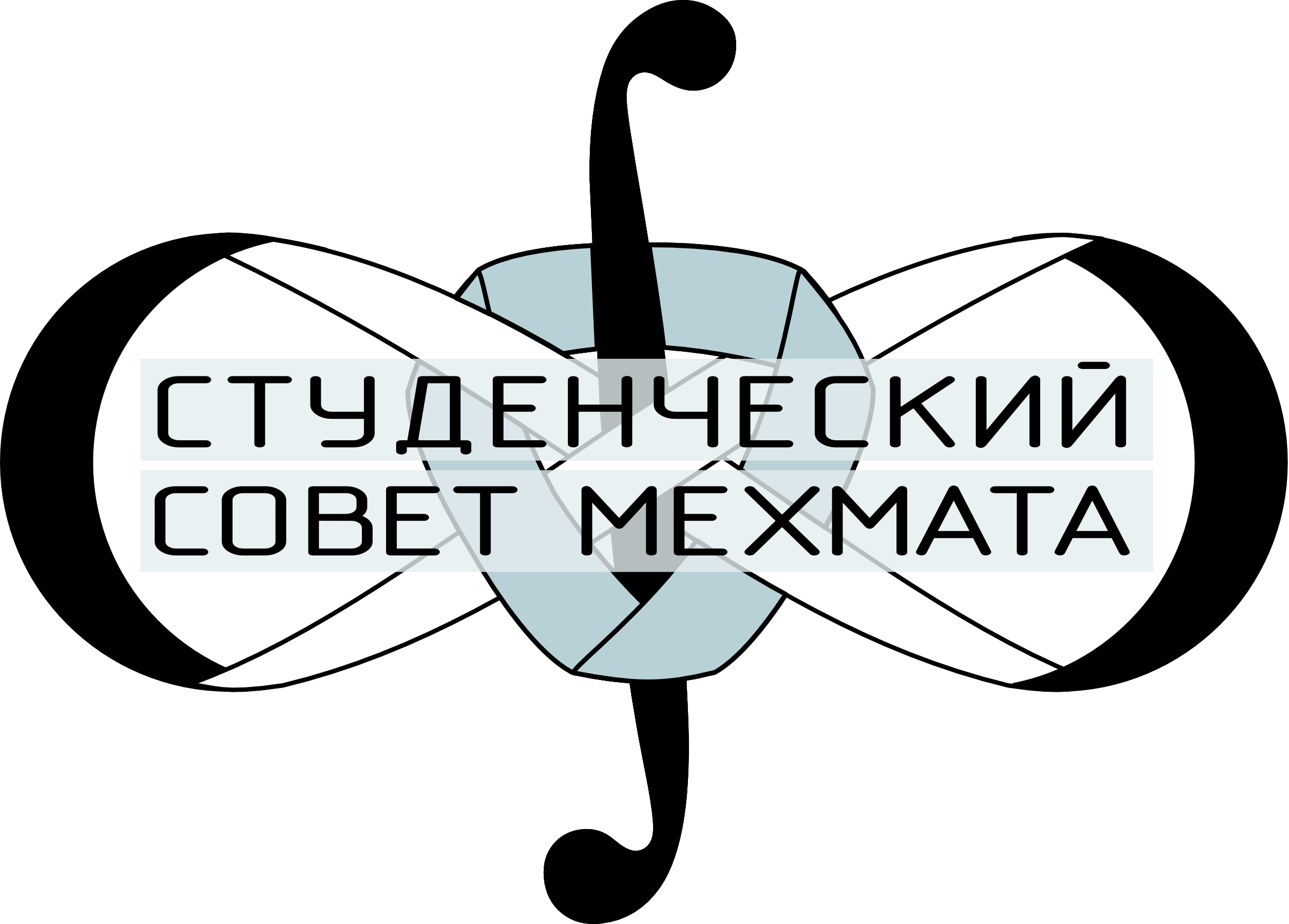 Собрания Студсовета проходят не реже одного раза в месяц, на них может прийти каждый учащийся мехмата. Студсовет мехмата готов поднимать любые проблемы студентов на своих собраниях и на заседаниях СтудСовета МГУ.Из истории: С 1990-х годов существовал «старый» Студсовет мехмата – группа активных ребят, организовывавших праздники и различные проекты (День Пифагора, День Мехмата). Новый Студсовет, в первую очередь, – представительный орган. Кроме того, созданы и функционируют рабочие группы по разным направлениям (образование, бытовые вопросы, спорт и праздники, оповещение), которые открыты для участия всех студентов и аспирантов мехмата. С 2012 года реализуется проект кураторов групп 1 курса из числа старшекурсников. Студсовет участвует в распределении повышенных стипендий студентам, по-прежнему организует традиционные Дни Пифагора и Мехмата, а также различные спортивные мероприятия и соревнования. Члены Студсовета не получают каких-либо льгот по факту членства в организации или работы в ней.Председатель: Кирилл Сапунов (гр.525)Сайт: studsov.math.msu.su 	Группа Вконтакте: vk.com/stud_mmКомната в ГЗ: А-13-06-а. 		Почта: studcouncilmm@gmail.com.Студенческий комитет мехмата (далее – Студком)Официальная организация, созданная для решения проблем общежитий. Состоит из старост этажей мехмата в ФДС и ГЗ, которые избираются студентами и аспирантами – жителями этих общежитий.Из истории: Изначально функции Студкома выполнял «старый» Студсовет мехмата, организовавший тренажерный зал в гостиной Б-14 и закупивший новые кровати в комнаты мехмата в ФДС. После пожара в ГЗ в 2006 году ректорат приказал создать Студкомы на всех факультетах. На мехмате выборы прошли в 2008 году, но проживающие не проявили к ним интереса, и по сей день выборы в Студком не снискали большой популярности, что создаёт проблемы с его легитимностью. Студком обычно занимался расселением по комнатам с учётом пожеланий студентов, а за последнее время реорганизовал тренажёрный зал в ФДС-6.Председатель: Виталий Короткин	E-mail: studkom@mexmat.ruПрофсоюзная организация мехмата (далее – профком)Официальная профсоюзная организация, существующая на факультете с 1930-х годов для представления и защиты интересов её членов перед руководством факультета. Заявления о вступлении выдаются профоргом группы для заполнения каждому студенту 1 курса.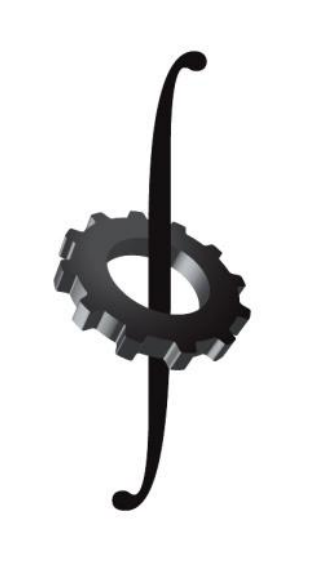 Членство в профкоме добровольное и позволяет студентам с минимальными бюрократическими затратами реализовать своё право на социальную карту, получить бесплатные контактные линзы и бесплатные билеты в театр. Профком выдаёт путёвки в пансионаты МГУ (каждому студенту положена хотя бы одна путёвка за время обучения) и др. Льготы компенсируются автоматическим отчислением профсоюзу 1% от стипендии. В профкоме мехмата существуют несколько комиссий (организационно-массовая, по контролю питания, учебно-производственная и др.). Студенческая комиссия профкома состоит из нескольких добровольцев, распределяющих перечисленные выше средства и организующих культурно-массовые мероприятия.Выборы председателей профкома и глав её комиссий проходят на конференции, в остальном участие в деятельности добровольное. В начале каждого учебного года проводится встреча студкомиссии с профоргами групп 1 курса.Из истории: В 2007-2008 года студкомиссия профкома участвовала в организации Дней Пифагора, хотя на факультете уже существовала другая организация той же направленности («старый» Студсовет). Студентам – членам студкомиссии нередко помогают в оформлении более комфортных условий проживания при условии активной работы и участия. В последние годы большая часть активных студентов перешла из профкома в новый Студсовет.Председатель профкома: профессор Т.П. ЛукашенкоПредседатель студкомиссии: Екатерина СтроеваСайт профкома: math.msu.ru/profkomСайт студкомиссии: math.msu.ru/studcomКомната профкома и студкомиссии в ГЗ: А-14-12.Студенческие организации МГУСтуденческий Союз МГУ (далее – СтудСоюз)Региональное общественное движение – официальная организация, существующая с 1990 года. Состоит примерно из трёх сотен студентов и аспирантов, объединённых в условные отделы (учебно-научный, культурно-массовый, международный, благотворительный и др.).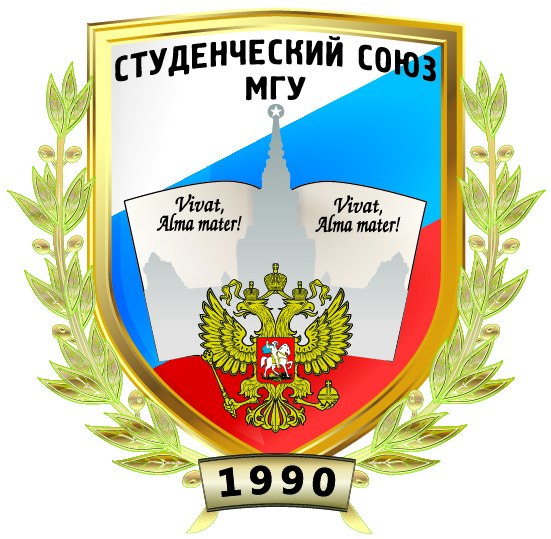 СтудСоюз проводит ежегодную научную конференцию «Ломоносов», организует традиционные мероприятия: День первокурсника, Татьянин день и День выпускника; в 2006-2011 годах проводил балы МГУ. Члены СтудСоюза присутствуют на многих протокольных мероприятиях с участием ректора. Согласно уставу СтудСоюз не обязан защищать права и развивать инициативы студентов, не состоящих в нём.Членство в СтудСоюзе добровольное, знакомство с будущими членами происходит на ежегодной презентации в сентябре. Там же сообщают время проведения собраний отделов.Из истории: В 2006 году СтудСоюз провозгласил себя органом студенческого самоуправления, чем он, по сути, не является, т.к. членами СтудСоюза становятся не выборным способом. Нерегламентированные выборы Совета сопредседателей и председателя проходили негласно и только среди членов СтудСоюза. Трое первых председателей СтудСоюза занимали свой пост до 30-летнего возраста, после чего ректор назначалих деканами и директорами факультетов МГУ. Некоторые члены СтудСоюза делают административную карьеру в МГУ: им предлагают должности заместителей и помощников проректоров.Широкое возмущение в МГУ вызвало присоединение СтудСоюза в 2011 году к Общероссийскому народному фронту (ОНФ) – объединению организаций определённой политической направленности. В СМИ СтудСоюз подавался как представитель студенчества МГУ.В марте 2013 года СтудСоюз выбрал нового председателя, который пообещал сосредоточиться на университетских проектах, не торопясь, тем не менее, критиковать прошлое своей организации.Председатель: Владимир Шишлов (философский факультет)Сайт: studunion.ru			Группа Вконтакте: vk.com/club5486Комната в ГЗ: А-1021 		Почта: info@studunion.ru.Объединённый студенческий комитет (далее – ОСК)Орган общественной самодеятельности – официальная организация на базе общежитий МГУ. Существует с 1960-х годов, возрождён в 1994 году.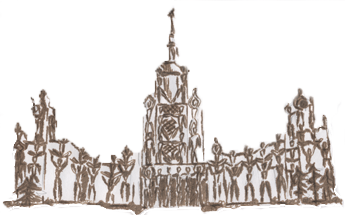 Председатель ОСК избирается раз в 1,5 года на отчетно-выборной конференции голосованием делегатов со всех факультетов (один делегат от ста проживающих в общежитии). Выбранный председатель назначает заместителей по студгородкам (общежития ГЗ, ФДС, ДАС, ДСВ-ДСК-ДСЯ). Председатель и его заместители именуются «Правлением». По официальной позиции ОСК, в его состав входят Студкомы всех факультетов, а также студенты-добровольцы, участвующие в работе 5 отделов (информационный, жилищно-бытовой и др.). С 2012 года ОСК активно участвует в культурно-массовой деятельности (балы МГУ, Масленица), а бытовыми вопросами занимаются факультетские студкомы. Из истории: Активная деятельность ОСК началась в 2002 году– его возглавил человек, независимый от председателя СтудСоюза. ОСК организовал приём заявок проживающих электрикам и сантехникам, секции в ГЗ, фотоконкурсы, встречи с известными людьми; в гостиной В-4 начал работу киноклуб.Активность организации упала после конференции 2009 года, прошедшей без широкого оповещения и с неявными выборами делегатов. Новое Правление ОСК, по мнению многих жителей ГЗ, уже не представляло интересы проживающих, а иногда – прямо противостояло им: в 2009 и 2011 годах ОСК, опираясь на статус представительной организации, поддержал администрацию МГУ в попытке ужесточения правил прохода в общежитие ГЗ. Выборы ОСК в апреле 2012 года прошли при поддержке ректората, с давлением на делегатов ИГ и удалением кандидата в председатели от мехмата, предложившего программу реформирования ОСК. В ноябре 2012 года ОСК поддержал инициативу администрации об ограничении прохода в общежитие ГЗ для преподавателей.Последние четыре года деятельность ОСК состоит из работы Студкома ДАС (лифты, велостоянки, почтовые ящики) и Студкома ДСВ (электроплиты, правила прохода), которые по умолчанию входят в состав ОСК. В ФДС и ГЗ таких структур исторически нет, поэтому проблемы этих общежитий приходится решать, в основном, другим организациям (Студкомы факультетов, СтудСовет МГУ, ИГ).Очередные выборы ОСК пройдут не позднее 21 октября 2013 года.Председатель: Григорий Глухов (биофак)Заместитель по ГЗ: Андрей Дембицкий (физфак)Сайт: osk.msu.ru			Группа Вконтакте: vk.com/oskmsuКомната в ГЗ – Б-836.		   Почта: osk@osk.msu.ru. Объединённый профсоюзный комитет (далее – ОПК)Профсоюзная организация – официальная структура МГУ. Хотя членство в ОПК добровольное, фактически в неё вступает абсолютное большинство учащихся и преподавателей МГУ, на данный момент насчитывающее 41 тысячу человек. Членство в ОПК реализуется вступлением в профкомы факультетов.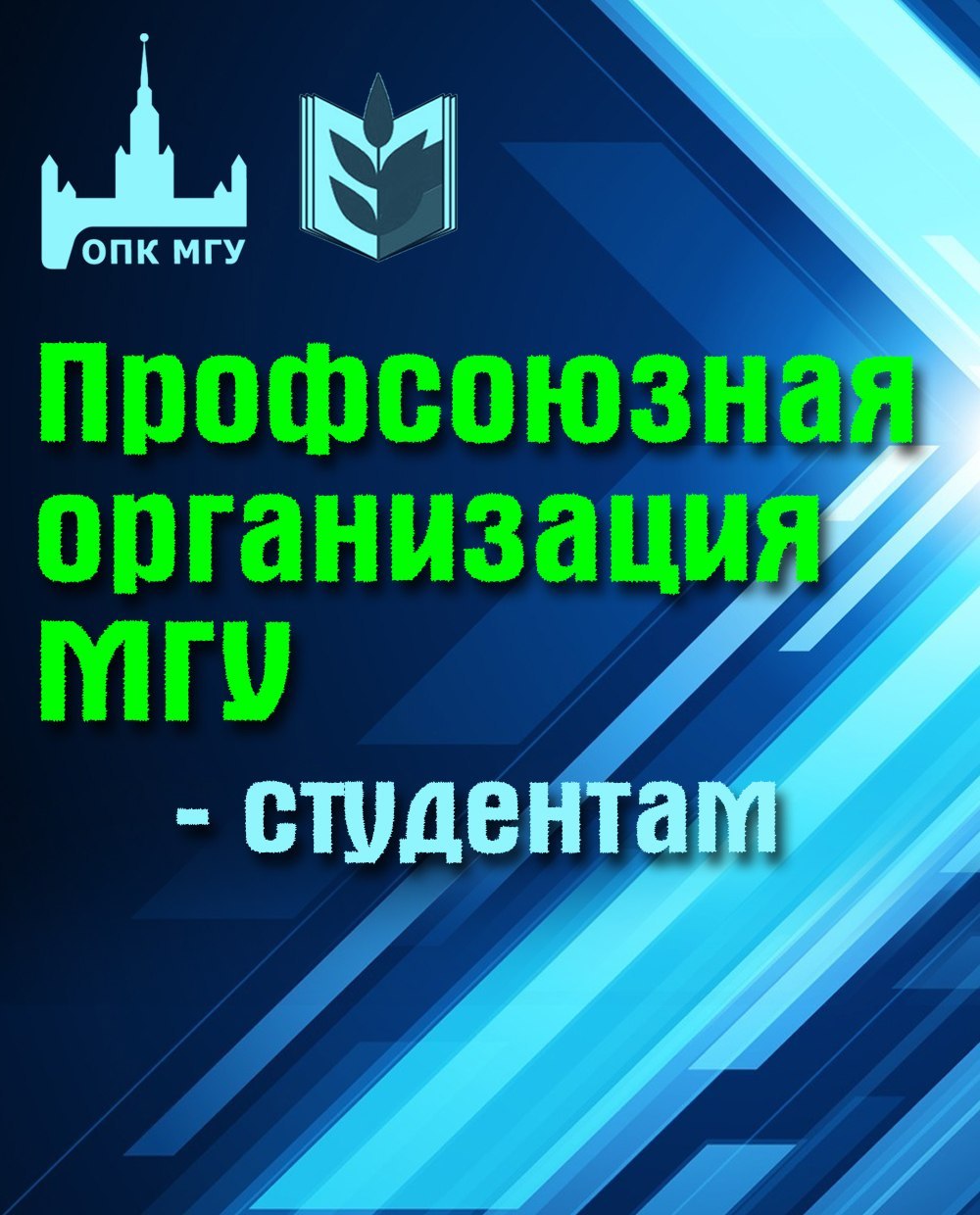 Студенческая комиссия ОПК контролирует стипендиальное обеспечение и денежные выплаты нуждающимся, распределение путёвок в пансионаты МГУ, организует культурный и спортивный досуг, Дни донора в поликлинике 202.ОПК и факультетские профкомы проводят выездные профучёбы в пансионатах МГУ, на которых несколько десятков студенты с разных факультетов проходят тренинги по управлению коллективами и организации мероприятий.В декабре каждого года проходит отчётная конференция ОПК, делегаты которой, направленные факультетскими профкомами, оценивают деятельность ОПК, раз в 3 года утверждают председателя.Из истории: ОПК является наследником советской интерпретации «профсоюза», которая не совсем соответствует европейскому оригиналу. Хотя ОПК декларирует ключевым пунктом защиту прав и интересов своих членов перед администрацией МГУ, председатель ОПК на протяжении 5 лет входит в состав администрации (является проректором). Выбранную стратегию деятельности ОПК называет «социальным партнерством».В начале 2000-х ОПК неоднократно выступал против реформирования оплаты труда Правительством и ГосДумой РФ. В 2011 году ОПК как часть ФНПР присоединился к ОНФ.ОПК не проконтролировал исполнение администрацией МГУ коллективного договора с МГУ на 2007-2010 годы в пункте строительства нового студенческого общежития, а после его нарушения – не призвал к юридической ответственности. Многие сотрудники МГУ считают, что ОПК не в полной мере защищает их трудовые права. Деятельность факультетских профкомов строится на организации мероприятий и распределении бюджетных средств и льгот. Председатель: И.Б. КотлобовскийПредседатель студенческой комиссии: В.Л. МарченкоСайт: opk.msu.ru			Группа Вконтакте: vk.com/opkmsuКомната студкомиссии ОПК в ГЗ: А-1013. Инициативная группа МГУ (далее – ИГ)Неофициальное объединение студентов, аспирантов и сотрудников разных факультетов МГУ. Появилась 26 октября 2009 года в ходе общественного протеста жителей общежитий ГЗ против ужесточения правил прохода со стороны администрации МГУ и ОСК.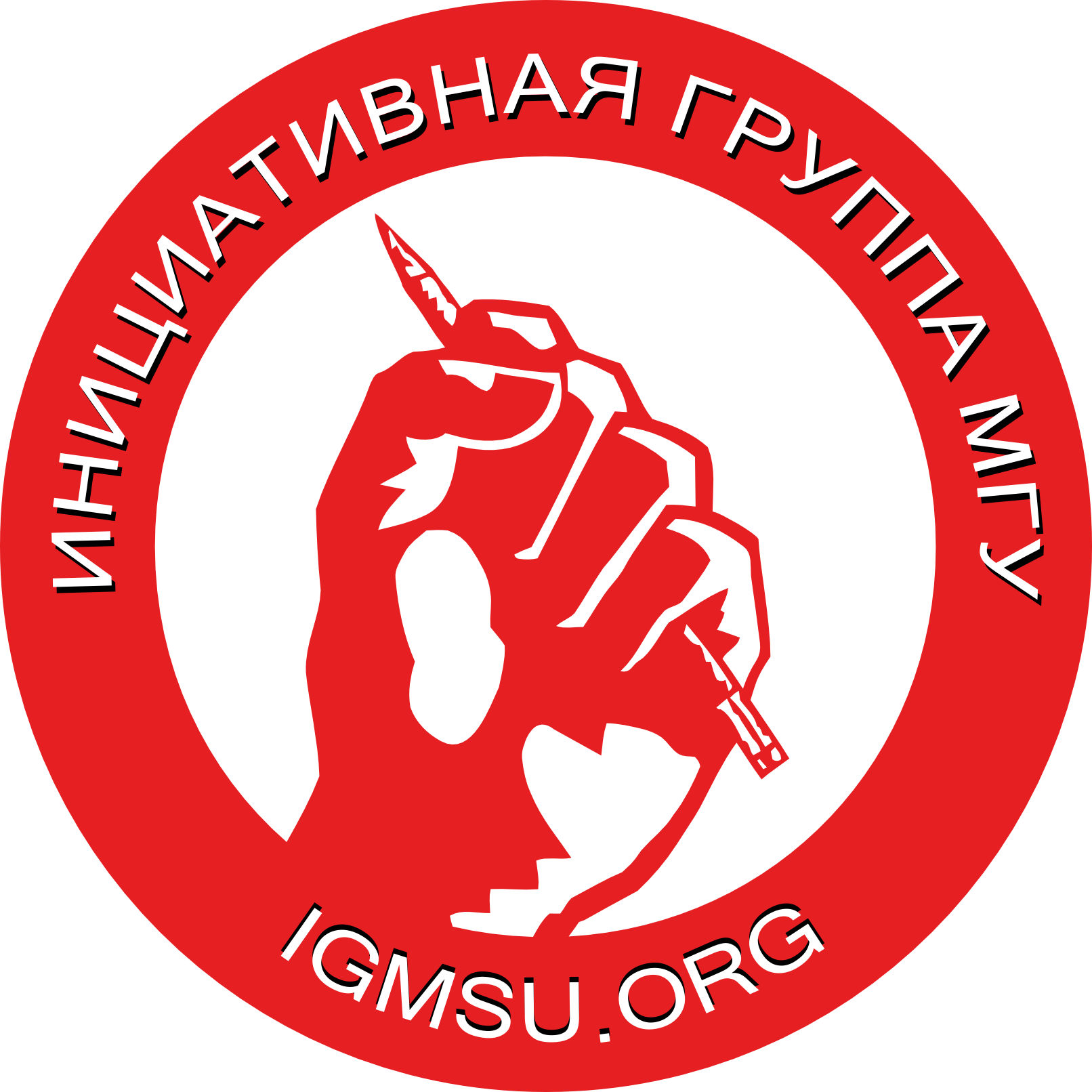 Независимое от администрации существование позволяет ИГ озвучивать проблемы, которые не решают официальные организации и ректорат, критиковать их действия, выступать за их отчётность. ИГ призывает студентов к созданию в МГУ реального самоуправления, которое будет в руках большинства, а не узкого круга заинтересованных лиц. В связи с этим на отдельных активистов оказывается административное давление, поэтому не все сторонники ИГ хотят открыто говорить о своём участии в деятельности группы. ИГ характерен жёсткий и бескомпромиссный стиль новостей и объявлений, который не одобряют некоторые студенты: они считают подобную форму выдвижения требований к ректорату неуместным, а привлечение внимания общественности к решению проблем (подписи, листовки, собрания, освещение в СМИ) – неконструктивным подходом и саморекламой.ИГ не имеет руководителя и иерархии, существует только на инициативе участников и действует на основании решений, принятых на регулярных собраниях. Собрания открыты для всех, но дата и место не публикуются во избежание их срыва администрацией. Узнать о них можно лично, написав боту Вконтакте: vk.com/ig_msu. Из истории: В результате двух масштабных кампаний (2009 и 2011 годов) по сбору подписей 3,5 тысяч проживающих, протестных собраний и похода к ректору ИГ удалось легализовать нахождение МГУшников в гостях в общежитиях ГЗ ночью. ИГ добилась открытия перехода А13-Б19 с 8 до 11 часов. В феврале 2013 года совместными усилиями учащихся и сотрудников ИГ предотвратила увольнение преподавателя мехмата М.С. Лобанова.ИГ поддержала протест против присоединения СтудСоюза к ОНФ, косвенно поспособствовав созданию выборного Студсовета. На выборах ОСК ИГ выдвигала программу работы в общежитиях: смягчение правил прохода, бесплатный интернет и контроль строительства новых корпусов. «Взрослая» часть ИГ готова к созданию в МГУ независимого профсоюза сотрудников.Вне МГУ ИГ участвует в общественных проектах против коммерциализации образования: организует митинги и «Колонну вузов».Сайт: igmsu.org			Новости Вконтакте: vk.com/igmsuПочта: mail@igmsu.org Студенческий Совет МГУ (далее – Студсовет МГУ)Орган студенческого самоуправления – официальная организация на представительной основе. Создана 18 июня 2012 года. Состоит из председателей Студсоветов большинства факультетов; из них шесть факультетов, на которых обучается более 1800 студентов (юрфак, физфак, эконом, журфак, ВМК и мехмат), делегируют второго представителя. Состав Студсовета МГУ меняется путём ежегодных синхронных выборов на факультетах, после чего избирается его председатель (не более чем на 2срока). В отличие от других организаций, в Студсоветах всех уровней не могут состоять аспиранты.Студсовет МГУ проводит регулярные (не реже одного в месяц) заседания в присутствии проректора по учебному процессу. По предварительной заявке на заседание может попасть любой учащийся МГУ и рассказать о проблеме. На базе Студсовета МГУ возможна реализация различных студенческих проектов, существуют несколько комитетов (по контролю качества образования, бытовым вопросам, информационный и др.). Структура Студсоветов иногда используется для привлечения студентов на различные протокольные мероприятия.Из истории: В ноябре 2011 года в ходе протеста против использования СтудСоюзом статуса «представитель студенчества МГУ» ИГ потребовала от ректора создание выборного органа для студентов и аспирантов. ОСК и факультетские организации обратились к ректору с предложением сделать вместо СтудСоюза новую организацию на своей основе. Ректорат поступил по-своему и дал устное распоряжение учебным частям всех факультетов экстренно провести выборы Студсоветов и их председателей. На первых выборах(в начале зимней зачётной сессии) на большинстве факультетов кворум был ниже 50%, иногда попросту назначались старосты. Выборы Студсоветов 2012 году прошли при существенном контроле наблюдателями от Студсовета МГУ.Единственной обязательной функцией Студсоветов является участие в распределении повышенных стипендий студентам, остальные направления деятельности варьируются в зависимости от факультета; на части их функции Студсоветов выполняют Студкомы и профкомы.Студсовет МГУ не отчитывается перед студентами: протоколы заседаний не публикуются, о деятельности студенты узнают из СМИ. В 2012 году Студсовет допустил отмену «ректорских надбавок» в пользу формального повышения стипендии (автоматически возросла плата за общежитие). Студсовет добился бесплатного пользования спортивных объектов МГУ студентами. До конца реализованным проектом Студсовета является «Студенческая весна-2013».Председатель: Андрей Шарапута (экономфак)Сайт: studsovet.msu.ru	Группа Вконтакте: vk.com/studcouncil